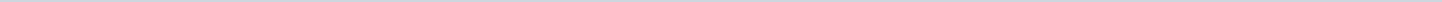 Geen documenten gevonden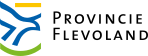 Provincie FlevolandAangemaakt op:Provincie Flevoland29-03-2024 15:28Declaratieregister0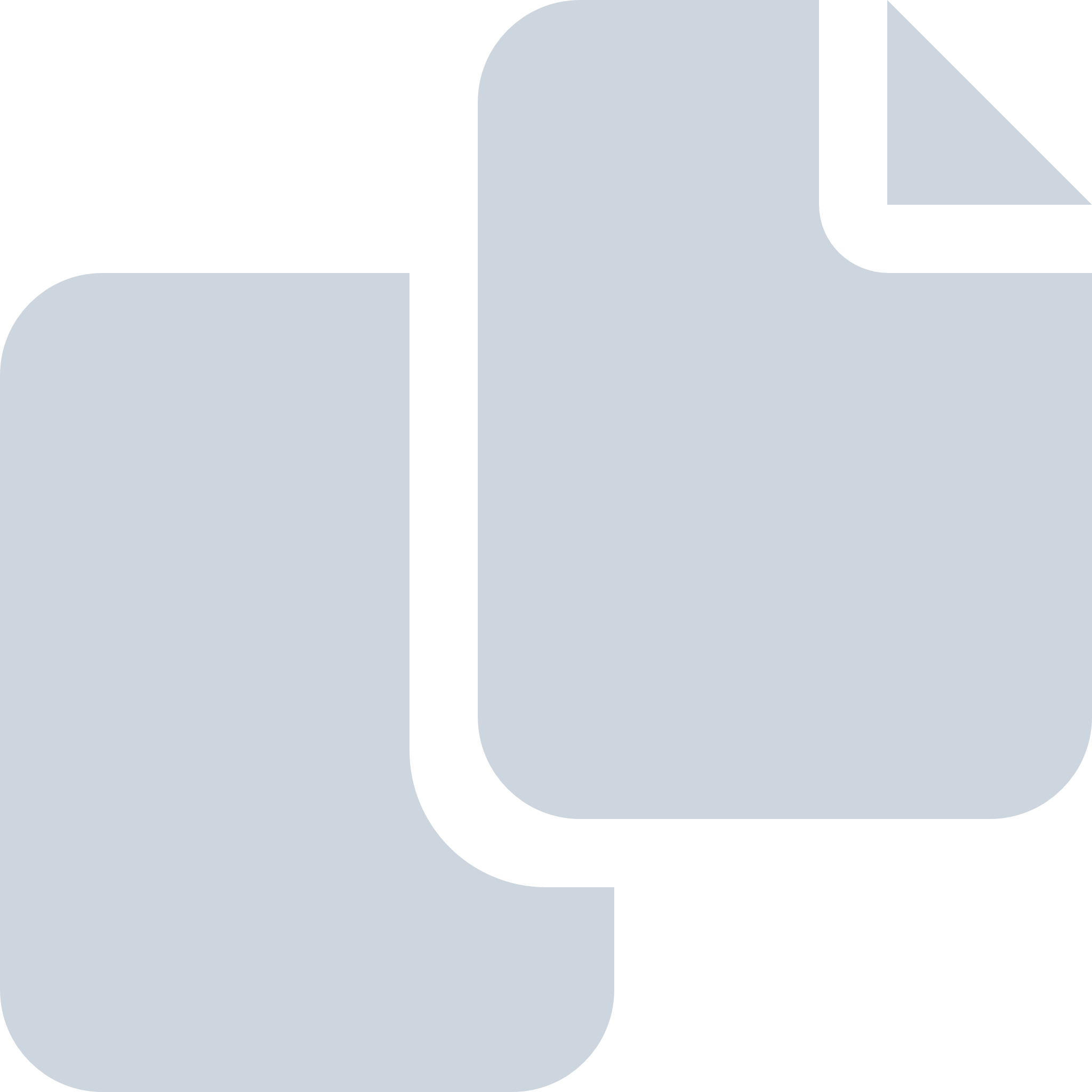 Periode: februari 2019